Missed Visit Policy At Advantage Physical Therapy, our goal is to help all patients reach a fully recovered state. Your physical therapist will provide you with your plan for care during the evaluation appointment and will inform you of the required number of visits to help you achieve your goals. Patients who attend all of their physical therapy visits are 93% more likely to fully recover from an injury whereas those that miss even one visit have a lower potential for recovery. This policy ensures that all patients have the opportunity to receive the care they need.Please read our policy and sign at the bottom indicating you understand our expectations and our policy.As experts, we know that you will not reach full recovery if you do not attend your appointments. To help ensure you have the best chance at recovery, we will work with you to schedule out all of your appointments after your evaluation today and in order to have the best chance at recovery, you will need to attend each visit.Please note: Our goal is to begin your treatment sessions on schedule. We expect that you will arrive on time to your appointment time. This will allow our front office to handle their responsibilities and our specialists to provide the care you need and deserve. If you’re running late, we need you to call us immediately so we can prepare for your late arrival and consult with your clinician. If you are more than 10 minutes late, your session may need to be rescheduled and if that occurs, you will incur a $60.00 missed visit charge. Chronically late patients will be asked to change their appointment times. If you’re late for your appointment, you’re missing the time that we have specifically scheduled for your care and we cannot guarantee that we will be able to provide you with your full treatment as we have reserved the appointment time following yours for someone else. Our schedule is very full and certain time slots are not always available for patients who need them. If you need to cancel or change a scheduled appointment, for any reason, we require a day’s notice during business hours, so we have enough time to help someone else who needs an appointment time. There is a $ 60.00 fee if you do not provide at least a days’ notice of your appointment change or cancellation.  This is non-negotiable and it’s your responsibility as insurance will not cover it. When you call to cancel an appointment, have your schedule ready as we will reschedule you right away.Same-day cancellations and appointment no-shows are not permitted as they keep other patients from getting the care they need. While we understand that illness can strike at any time, we still expect that you will work to provide at least a day’s notice if you cannot attend a scheduled appointment. All no shows will be charged the full appointment price of $120.00.Patients who have multiple same-day cancellations or no-shows, will be removed from the schedule. We will also notify your physician of your non-compliance. If you’re worker’s comp, we are required to notify your claims adjuster if you cancel or no-show.To avoid our missed visit fee, call our office during business hours - at least ONE DAY in advance for any illness, appointment changes or cancellations. We look forward to working with you to meet your physical therapy goals.Chris Tuohy, OwnerI have read this policy and by signing below I am indicating that I understand and this policy.Patient Signature					Patient Name					DateFinancial Liability Your health insurance plan is a contract between you and the insurance company.  We are not party to the contract.  Not all medical services are covered in all contracts.  We will make every attempt to obtain payment through your insurer, but you are responsible for any and all charges not covered by your health insurance.  All balances over 30 days will be assessed a 1.5% interest charge monthly.  Balances over 120 days are subject to an outside collection effort, and Advantage Sports Therapy is entitled to recover, to the extent permitted by law, collection costs, including a collection fee charged by the third party collection agency in the amount of 30% of the patients outstanding principal obligation. By signing below, you are acknowledging your responsibility for any uncovered services and charges. _________________________________________________________  	 	___/___/_____ Signature 	 	 	 	 		 	Date Acknowledgment of Receipt of Notice of Privacy Practices I acknowledge that I was provided a copy of Advantage Physical Therapy and Sports Rehabilitation’s Notice of Privacy Practices and that I have read (or had the opportunity to read if I chose) and understand the Privacy Practices.                                	_____ 	________      ___/___/_______ 	__________________________________________ Patient Name (please print) 	 	         Date 	 	Parent or Authorized Representative (if applicable) ___________________________________ Office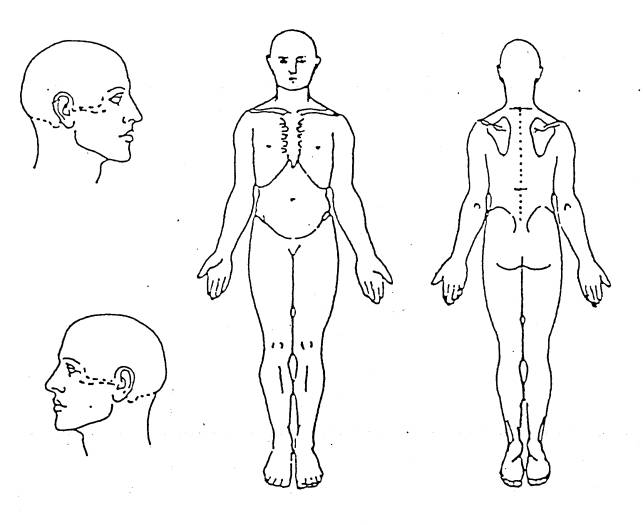 Date:Date:Date:Date:Date:Date:Date:Date:Date:Date:Date:Date:PATIENT INFORMATIONPATIENT INFORMATIONPATIENT INFORMATIONPATIENT INFORMATIONPATIENT INFORMATIONPATIENT INFORMATIONPATIENT INFORMATIONPATIENT INFORMATIONPATIENT INFORMATIONPATIENT INFORMATIONPATIENT INFORMATIONPATIENT INFORMATIONPATIENT INFORMATIONPATIENT INFORMATIONPATIENT INFORMATIONPATIENT INFORMATIONPATIENT INFORMATIONPATIENT INFORMATIONPATIENT INFORMATIONPATIENT INFORMATIONPATIENT INFORMATIONPATIENT INFORMATIONPATIENT INFORMATIONPATIENT INFORMATIONPATIENT INFORMATIONPATIENT INFORMATIONPATIENT INFORMATIONPATIENT INFORMATIONPATIENT INFORMATIONPATIENT INFORMATIONPATIENT INFORMATION Last Name:  Last Name:  Last Name:  Last Name:  Last Name:  Last Name:  Last Name:  Last Name:          First:          First:          First:          First:  Mr. Mrs. Mr. Mrs. Mr. Mrs. Mr. Mrs. Miss Ms. Miss Ms.Marital status:Marital status:Marital status:Marital status:Marital status: Mr. Mrs. Mr. Mrs. Mr. Mrs. Mr. Mrs. Miss Ms. Miss Ms.Single    Mar    Other   Single    Mar    Other   Single    Mar    Other   Single    Mar    Other   Single    Mar    Other   Is this your legal name?Is this your legal name?Is this your legal name?Is this your legal name?Is this your legal name?If not, what is your legal name?If not, what is your legal name?If not, what is your legal name?If not, what is your legal name?If not, what is your legal name?If not, what is your legal name?If not, what is your legal name?If not, what is your legal name?If not, what is your legal name?(Former Name):(Former Name):(Former Name):(Former Name):(Former Name):(Former Name):(Former Name):Birth date:Birth date:Birth date:Birth date:Birth date:Birth date:Age:Age:Sex:Sex: Yes Yes No No No M F FStreet address:Street address:Street address:Street address:Street address:Street address:Street address:Street address:Street address:Street address:Street address:Street address:Street address:Street address:Street address:Street address:Street address:Street address:Street address:Street address:Street address:Street address:Street address:Street address:Street address:Home phone:Home phone:Home phone:Home phone:Home phone:Home phone:Home phone:(       )       (       )       (       )       (       )       (       )       (       )       (       )       P.O. box:P.O. box:P.O. box:P.O. box:P.O. box:P.O. box:City:City:City:City:City:City:City:City:State:State:State:State:State:State:State:State:State:Mobile Phone:Mobile Phone:Mobile Phone:Mobile Phone:Mobile Phone:Mobile Phone:(       )       (       )       (       )       (       )       (       )       (       )       Zip Code:Zip Code:Zip Code:Zip Code:Zip Code:Zip Code:Email Address:Email Address:Email Address:Email Address:Email Address:Email Address:Email Address:Email Address:Email Address:Email Address:Email Address:Email Address:Email Address:Email Address:Email Address:Email Address:Email Address:Email Address:Email Address:Work phone:Work phone:Work phone:Work phone:Work phone:Work phone:(       )       (       )       (       )       (       )       (       )       (       )       May we email you information such as appointment times, exercise handouts, our newsletter or requests for information?     Yes   NoMay we email you information such as appointment times, exercise handouts, our newsletter or requests for information?     Yes   NoMay we email you information such as appointment times, exercise handouts, our newsletter or requests for information?     Yes   NoMay we email you information such as appointment times, exercise handouts, our newsletter or requests for information?     Yes   NoMay we email you information such as appointment times, exercise handouts, our newsletter or requests for information?     Yes   NoMay we email you information such as appointment times, exercise handouts, our newsletter or requests for information?     Yes   NoMay we email you information such as appointment times, exercise handouts, our newsletter or requests for information?     Yes   NoMay we email you information such as appointment times, exercise handouts, our newsletter or requests for information?     Yes   NoMay we email you information such as appointment times, exercise handouts, our newsletter or requests for information?     Yes   NoMay we email you information such as appointment times, exercise handouts, our newsletter or requests for information?     Yes   NoMay we email you information such as appointment times, exercise handouts, our newsletter or requests for information?     Yes   NoMay we email you information such as appointment times, exercise handouts, our newsletter or requests for information?     Yes   NoMay we email you information such as appointment times, exercise handouts, our newsletter or requests for information?     Yes   NoMay we email you information such as appointment times, exercise handouts, our newsletter or requests for information?     Yes   NoMay we email you information such as appointment times, exercise handouts, our newsletter or requests for information?     Yes   NoMay we email you information such as appointment times, exercise handouts, our newsletter or requests for information?     Yes   NoMay we email you information such as appointment times, exercise handouts, our newsletter or requests for information?     Yes   NoNOTE:  Your email address will be kept confidential and only used by Advantage PT for Physical Therapy related correspondence.NOTE:  Your email address will be kept confidential and only used by Advantage PT for Physical Therapy related correspondence.NOTE:  Your email address will be kept confidential and only used by Advantage PT for Physical Therapy related correspondence.NOTE:  Your email address will be kept confidential and only used by Advantage PT for Physical Therapy related correspondence.NOTE:  Your email address will be kept confidential and only used by Advantage PT for Physical Therapy related correspondence.NOTE:  Your email address will be kept confidential and only used by Advantage PT for Physical Therapy related correspondence.NOTE:  Your email address will be kept confidential and only used by Advantage PT for Physical Therapy related correspondence.NOTE:  Your email address will be kept confidential and only used by Advantage PT for Physical Therapy related correspondence.NOTE:  Your email address will be kept confidential and only used by Advantage PT for Physical Therapy related correspondence.NOTE:  Your email address will be kept confidential and only used by Advantage PT for Physical Therapy related correspondence.NOTE:  Your email address will be kept confidential and only used by Advantage PT for Physical Therapy related correspondence.NOTE:  Your email address will be kept confidential and only used by Advantage PT for Physical Therapy related correspondence.NOTE:  Your email address will be kept confidential and only used by Advantage PT for Physical Therapy related correspondence.NOTE:  Your email address will be kept confidential and only used by Advantage PT for Physical Therapy related correspondence.Chose clinic because/referred to clinic by (Please check one box):Chose clinic because/referred to clinic by (Please check one box):Chose clinic because/referred to clinic by (Please check one box):Chose clinic because/referred to clinic by (Please check one box):Chose clinic because/referred to clinic by (Please check one box):Chose clinic because/referred to clinic by (Please check one box):Chose clinic because/referred to clinic by (Please check one box):Chose clinic because/referred to clinic by (Please check one box):Chose clinic because/referred to clinic by (Please check one box):Chose clinic because/referred to clinic by (Please check one box):Chose clinic because/referred to clinic by (Please check one box):Chose clinic because/referred to clinic by (Please check one box):Chose clinic because/referred to clinic by (Please check one box): Dr.  ________________ Dr.  ________________ Dr.  ________________ Dr.  ________________ Dr.  ________________ Dr.  ________________ Dr.  ________________ Insurance plan Insurance plan Insurance plan Insurance plan Insurance plan Insurance plan Insurance plan Insurance plan Location Location Location Family Family Family Friend Friend Friend Google    Yelp Google    Yelp Google    Yelp Google    Yelp Google    Yelp Google    Yelp Google    Yelp Google    Yelp Google    Yelp Facebook Facebook Facebook Website           Other: Website           Other: Website           Other: Website           Other: Website           Other: Website           Other: Website           Other: Website           Other: Website           Other: Website           Other: Website           Other: Website           Other: Website           Other:INSURANCE INFORMATIONINSURANCE INFORMATIONINSURANCE INFORMATIONINSURANCE INFORMATIONINSURANCE INFORMATIONINSURANCE INFORMATIONINSURANCE INFORMATIONINSURANCE INFORMATIONINSURANCE INFORMATIONINSURANCE INFORMATIONINSURANCE INFORMATIONINSURANCE INFORMATIONINSURANCE INFORMATIONINSURANCE INFORMATIONINSURANCE INFORMATIONINSURANCE INFORMATIONINSURANCE INFORMATIONINSURANCE INFORMATIONINSURANCE INFORMATIONINSURANCE INFORMATIONINSURANCE INFORMATIONINSURANCE INFORMATIONINSURANCE INFORMATIONINSURANCE INFORMATIONINSURANCE INFORMATIONINSURANCE INFORMATIONINSURANCE INFORMATIONINSURANCE INFORMATIONINSURANCE INFORMATIONINSURANCE INFORMATIONINSURANCE INFORMATION(Please give your insurance  to the receptionist.)(Please give your insurance  to the receptionist.)(Please give your insurance  to the receptionist.)(Please give your insurance  to the receptionist.)(Please give your insurance  to the receptionist.)(Please give your insurance  to the receptionist.)(Please give your insurance  to the receptionist.)(Please give your insurance  to the receptionist.)(Please give your insurance  to the receptionist.)(Please give your insurance  to the receptionist.)(Please give your insurance  to the receptionist.)(Please give your insurance  to the receptionist.)(Please give your insurance  to the receptionist.)(Please give your insurance  to the receptionist.)(Please give your insurance  to the receptionist.)(Please give your insurance  to the receptionist.)(Please give your insurance  to the receptionist.)(Please give your insurance  to the receptionist.)(Please give your insurance  to the receptionist.)(Please give your insurance  to the receptionist.)(Please give your insurance  to the receptionist.)(Please give your insurance  to the receptionist.)(Please give your insurance  to the receptionist.)(Please give your insurance  to the receptionist.)(Please give your insurance  to the receptionist.)(Please give your insurance  to the receptionist.)(Please give your insurance  to the receptionist.)(Please give your insurance  to the receptionist.)(Please give your insurance  to the receptionist.)(Please give your insurance  to the receptionist.)(Please give your insurance  to the receptionist.)Please select insurance:Please select insurance:Please select insurance:Please select insurance:Please select insurance:Please select insurance:Please select insurance:Please select insurance: Premera   LifeWise Premera   LifeWise Premera   LifeWise Premera   LifeWise Premera   LifeWise Premera   LifeWise Premera   LifeWise Kaiser Kaiser Kaiser Kaiser Kaiser Aetna Aetna Aetna Aetna Cigna Cigna Cigna First Choice First Choice First Choice First Choice First Choice First Choice First Choice Regence  Medicare  Regence  Medicare  Regence  Medicare  Regence  Medicare  Regence  Medicare  L&I Fill out below L&I Fill out below L&I Fill out below L&I Fill out below MVA Fill out below MVA Fill out below MVA Fill out below MVA Fill out below MVA Fill out below MVA Fill out belowInsurance ID:Insurance ID:Insurance ID:Insurance ID:Insurance ID:Insurance ID:Insurance ID:Insurance ID:Insurance ID:Insurance ID:Insurance ID:Insurance ID:Insurance ID:Insurance ID:Insurance ID:Insurance ID:Insurance ID:Insurance ID:Insurance ID:Insurance ID:Insurance ID:Carrier Name:Carrier Name:Carrier Name:Carrier Name:Carrier Name:Carrier Name:Carrier Name:Carrier Name:Carrier Name:Carrier Name:Claim #:Claim #:Claim #:Claim #:Claim #:Claim #:Claim #:Claim #:Claim #:Claim #:Date of Injury:Date of Injury:Date of Injury:Date of Injury:Date of Injury:Date of Injury:Date of Injury:Date of Injury:Date of Injury:Date of Injury:Date of Injury:Adjuster Name:Adjuster Name:Adjuster Name:Adjuster Name:Adjuster Name:Adjuster Name:Adjuster Name:Adjuster Name:Adjuster Name:Adjuster Name:Adjuster #:Adjuster #:Adjuster #:Adjuster #:Adjuster #:Adjuster #:Adjuster #:Adjuster #:Adjuster #:Adjuster #:Notes:Notes:Notes:Notes:Notes:Notes:Notes:Notes:Notes:Notes:Notes:IN CASE OF EMERGENCYIN CASE OF EMERGENCYIN CASE OF EMERGENCYIN CASE OF EMERGENCYIN CASE OF EMERGENCYIN CASE OF EMERGENCYIN CASE OF EMERGENCYIN CASE OF EMERGENCYIN CASE OF EMERGENCYIN CASE OF EMERGENCYIN CASE OF EMERGENCYIN CASE OF EMERGENCYIN CASE OF EMERGENCYIN CASE OF EMERGENCYIN CASE OF EMERGENCYIN CASE OF EMERGENCYIN CASE OF EMERGENCYIN CASE OF EMERGENCYIN CASE OF EMERGENCYIN CASE OF EMERGENCYIN CASE OF EMERGENCYIN CASE OF EMERGENCYIN CASE OF EMERGENCYIN CASE OF EMERGENCYIN CASE OF EMERGENCYIN CASE OF EMERGENCYIN CASE OF EMERGENCYIN CASE OF EMERGENCYIN CASE OF EMERGENCYIN CASE OF EMERGENCYIN CASE OF EMERGENCYName of local relative or friend:Name of local relative or friend:Name of local relative or friend:Name of local relative or friend:Name of local relative or friend:Name of local relative or friend:Name of local relative or friend:Name of local relative or friend:Name of local relative or friend:Name of local relative or friend:Name of local relative or friend:Name of local relative or friend:Name of local relative or friend:Name of local relative or friend:Name of local relative or friend:Name of local relative or friend:Name of local relative or friend:Relationship to patient:Relationship to patient:Relationship to patient:Home phone:Home phone:Home phone:Home phone:Home phone:Home phone:Home phone:Cell phone:Cell phone:Cell phone:Cell phone:(      )       (      )       (      )       (      )       (      )       (      )       (      )       (       )       (       )       (       )       (       )       The above information is true to the best of my knowledge. I certify that I (or my dependent) assign directly to Advantage Physical Therapy all insurance benefits, if any, otherwise payable to me for services rendered.  I authorize my insurance benefits be paid directly to Advantage Physical Therapy. I understand that I am financially responsible for any and all charges not paid by my insurance. I also authorize Advantage Physical Therapy or my insurance company to release any information required to process my claims.The above information is true to the best of my knowledge. I certify that I (or my dependent) assign directly to Advantage Physical Therapy all insurance benefits, if any, otherwise payable to me for services rendered.  I authorize my insurance benefits be paid directly to Advantage Physical Therapy. I understand that I am financially responsible for any and all charges not paid by my insurance. I also authorize Advantage Physical Therapy or my insurance company to release any information required to process my claims.The above information is true to the best of my knowledge. I certify that I (or my dependent) assign directly to Advantage Physical Therapy all insurance benefits, if any, otherwise payable to me for services rendered.  I authorize my insurance benefits be paid directly to Advantage Physical Therapy. I understand that I am financially responsible for any and all charges not paid by my insurance. I also authorize Advantage Physical Therapy or my insurance company to release any information required to process my claims.The above information is true to the best of my knowledge. I certify that I (or my dependent) assign directly to Advantage Physical Therapy all insurance benefits, if any, otherwise payable to me for services rendered.  I authorize my insurance benefits be paid directly to Advantage Physical Therapy. I understand that I am financially responsible for any and all charges not paid by my insurance. I also authorize Advantage Physical Therapy or my insurance company to release any information required to process my claims.The above information is true to the best of my knowledge. I certify that I (or my dependent) assign directly to Advantage Physical Therapy all insurance benefits, if any, otherwise payable to me for services rendered.  I authorize my insurance benefits be paid directly to Advantage Physical Therapy. I understand that I am financially responsible for any and all charges not paid by my insurance. I also authorize Advantage Physical Therapy or my insurance company to release any information required to process my claims.The above information is true to the best of my knowledge. I certify that I (or my dependent) assign directly to Advantage Physical Therapy all insurance benefits, if any, otherwise payable to me for services rendered.  I authorize my insurance benefits be paid directly to Advantage Physical Therapy. I understand that I am financially responsible for any and all charges not paid by my insurance. I also authorize Advantage Physical Therapy or my insurance company to release any information required to process my claims.The above information is true to the best of my knowledge. I certify that I (or my dependent) assign directly to Advantage Physical Therapy all insurance benefits, if any, otherwise payable to me for services rendered.  I authorize my insurance benefits be paid directly to Advantage Physical Therapy. I understand that I am financially responsible for any and all charges not paid by my insurance. I also authorize Advantage Physical Therapy or my insurance company to release any information required to process my claims.The above information is true to the best of my knowledge. I certify that I (or my dependent) assign directly to Advantage Physical Therapy all insurance benefits, if any, otherwise payable to me for services rendered.  I authorize my insurance benefits be paid directly to Advantage Physical Therapy. I understand that I am financially responsible for any and all charges not paid by my insurance. I also authorize Advantage Physical Therapy or my insurance company to release any information required to process my claims.The above information is true to the best of my knowledge. I certify that I (or my dependent) assign directly to Advantage Physical Therapy all insurance benefits, if any, otherwise payable to me for services rendered.  I authorize my insurance benefits be paid directly to Advantage Physical Therapy. I understand that I am financially responsible for any and all charges not paid by my insurance. I also authorize Advantage Physical Therapy or my insurance company to release any information required to process my claims.The above information is true to the best of my knowledge. I certify that I (or my dependent) assign directly to Advantage Physical Therapy all insurance benefits, if any, otherwise payable to me for services rendered.  I authorize my insurance benefits be paid directly to Advantage Physical Therapy. I understand that I am financially responsible for any and all charges not paid by my insurance. I also authorize Advantage Physical Therapy or my insurance company to release any information required to process my claims.The above information is true to the best of my knowledge. I certify that I (or my dependent) assign directly to Advantage Physical Therapy all insurance benefits, if any, otherwise payable to me for services rendered.  I authorize my insurance benefits be paid directly to Advantage Physical Therapy. I understand that I am financially responsible for any and all charges not paid by my insurance. I also authorize Advantage Physical Therapy or my insurance company to release any information required to process my claims.The above information is true to the best of my knowledge. I certify that I (or my dependent) assign directly to Advantage Physical Therapy all insurance benefits, if any, otherwise payable to me for services rendered.  I authorize my insurance benefits be paid directly to Advantage Physical Therapy. I understand that I am financially responsible for any and all charges not paid by my insurance. I also authorize Advantage Physical Therapy or my insurance company to release any information required to process my claims.The above information is true to the best of my knowledge. I certify that I (or my dependent) assign directly to Advantage Physical Therapy all insurance benefits, if any, otherwise payable to me for services rendered.  I authorize my insurance benefits be paid directly to Advantage Physical Therapy. I understand that I am financially responsible for any and all charges not paid by my insurance. I also authorize Advantage Physical Therapy or my insurance company to release any information required to process my claims.The above information is true to the best of my knowledge. I certify that I (or my dependent) assign directly to Advantage Physical Therapy all insurance benefits, if any, otherwise payable to me for services rendered.  I authorize my insurance benefits be paid directly to Advantage Physical Therapy. I understand that I am financially responsible for any and all charges not paid by my insurance. I also authorize Advantage Physical Therapy or my insurance company to release any information required to process my claims.The above information is true to the best of my knowledge. I certify that I (or my dependent) assign directly to Advantage Physical Therapy all insurance benefits, if any, otherwise payable to me for services rendered.  I authorize my insurance benefits be paid directly to Advantage Physical Therapy. I understand that I am financially responsible for any and all charges not paid by my insurance. I also authorize Advantage Physical Therapy or my insurance company to release any information required to process my claims.The above information is true to the best of my knowledge. I certify that I (or my dependent) assign directly to Advantage Physical Therapy all insurance benefits, if any, otherwise payable to me for services rendered.  I authorize my insurance benefits be paid directly to Advantage Physical Therapy. I understand that I am financially responsible for any and all charges not paid by my insurance. I also authorize Advantage Physical Therapy or my insurance company to release any information required to process my claims.The above information is true to the best of my knowledge. I certify that I (or my dependent) assign directly to Advantage Physical Therapy all insurance benefits, if any, otherwise payable to me for services rendered.  I authorize my insurance benefits be paid directly to Advantage Physical Therapy. I understand that I am financially responsible for any and all charges not paid by my insurance. I also authorize Advantage Physical Therapy or my insurance company to release any information required to process my claims.The above information is true to the best of my knowledge. I certify that I (or my dependent) assign directly to Advantage Physical Therapy all insurance benefits, if any, otherwise payable to me for services rendered.  I authorize my insurance benefits be paid directly to Advantage Physical Therapy. I understand that I am financially responsible for any and all charges not paid by my insurance. I also authorize Advantage Physical Therapy or my insurance company to release any information required to process my claims.The above information is true to the best of my knowledge. I certify that I (or my dependent) assign directly to Advantage Physical Therapy all insurance benefits, if any, otherwise payable to me for services rendered.  I authorize my insurance benefits be paid directly to Advantage Physical Therapy. I understand that I am financially responsible for any and all charges not paid by my insurance. I also authorize Advantage Physical Therapy or my insurance company to release any information required to process my claims.The above information is true to the best of my knowledge. I certify that I (or my dependent) assign directly to Advantage Physical Therapy all insurance benefits, if any, otherwise payable to me for services rendered.  I authorize my insurance benefits be paid directly to Advantage Physical Therapy. I understand that I am financially responsible for any and all charges not paid by my insurance. I also authorize Advantage Physical Therapy or my insurance company to release any information required to process my claims.The above information is true to the best of my knowledge. I certify that I (or my dependent) assign directly to Advantage Physical Therapy all insurance benefits, if any, otherwise payable to me for services rendered.  I authorize my insurance benefits be paid directly to Advantage Physical Therapy. I understand that I am financially responsible for any and all charges not paid by my insurance. I also authorize Advantage Physical Therapy or my insurance company to release any information required to process my claims.The above information is true to the best of my knowledge. I certify that I (or my dependent) assign directly to Advantage Physical Therapy all insurance benefits, if any, otherwise payable to me for services rendered.  I authorize my insurance benefits be paid directly to Advantage Physical Therapy. I understand that I am financially responsible for any and all charges not paid by my insurance. I also authorize Advantage Physical Therapy or my insurance company to release any information required to process my claims.The above information is true to the best of my knowledge. I certify that I (or my dependent) assign directly to Advantage Physical Therapy all insurance benefits, if any, otherwise payable to me for services rendered.  I authorize my insurance benefits be paid directly to Advantage Physical Therapy. I understand that I am financially responsible for any and all charges not paid by my insurance. I also authorize Advantage Physical Therapy or my insurance company to release any information required to process my claims.The above information is true to the best of my knowledge. I certify that I (or my dependent) assign directly to Advantage Physical Therapy all insurance benefits, if any, otherwise payable to me for services rendered.  I authorize my insurance benefits be paid directly to Advantage Physical Therapy. I understand that I am financially responsible for any and all charges not paid by my insurance. I also authorize Advantage Physical Therapy or my insurance company to release any information required to process my claims.The above information is true to the best of my knowledge. I certify that I (or my dependent) assign directly to Advantage Physical Therapy all insurance benefits, if any, otherwise payable to me for services rendered.  I authorize my insurance benefits be paid directly to Advantage Physical Therapy. I understand that I am financially responsible for any and all charges not paid by my insurance. I also authorize Advantage Physical Therapy or my insurance company to release any information required to process my claims.The above information is true to the best of my knowledge. I certify that I (or my dependent) assign directly to Advantage Physical Therapy all insurance benefits, if any, otherwise payable to me for services rendered.  I authorize my insurance benefits be paid directly to Advantage Physical Therapy. I understand that I am financially responsible for any and all charges not paid by my insurance. I also authorize Advantage Physical Therapy or my insurance company to release any information required to process my claims.The above information is true to the best of my knowledge. I certify that I (or my dependent) assign directly to Advantage Physical Therapy all insurance benefits, if any, otherwise payable to me for services rendered.  I authorize my insurance benefits be paid directly to Advantage Physical Therapy. I understand that I am financially responsible for any and all charges not paid by my insurance. I also authorize Advantage Physical Therapy or my insurance company to release any information required to process my claims.The above information is true to the best of my knowledge. I certify that I (or my dependent) assign directly to Advantage Physical Therapy all insurance benefits, if any, otherwise payable to me for services rendered.  I authorize my insurance benefits be paid directly to Advantage Physical Therapy. I understand that I am financially responsible for any and all charges not paid by my insurance. I also authorize Advantage Physical Therapy or my insurance company to release any information required to process my claims.The above information is true to the best of my knowledge. I certify that I (or my dependent) assign directly to Advantage Physical Therapy all insurance benefits, if any, otherwise payable to me for services rendered.  I authorize my insurance benefits be paid directly to Advantage Physical Therapy. I understand that I am financially responsible for any and all charges not paid by my insurance. I also authorize Advantage Physical Therapy or my insurance company to release any information required to process my claims.The above information is true to the best of my knowledge. I certify that I (or my dependent) assign directly to Advantage Physical Therapy all insurance benefits, if any, otherwise payable to me for services rendered.  I authorize my insurance benefits be paid directly to Advantage Physical Therapy. I understand that I am financially responsible for any and all charges not paid by my insurance. I also authorize Advantage Physical Therapy or my insurance company to release any information required to process my claims.The above information is true to the best of my knowledge. I certify that I (or my dependent) assign directly to Advantage Physical Therapy all insurance benefits, if any, otherwise payable to me for services rendered.  I authorize my insurance benefits be paid directly to Advantage Physical Therapy. I understand that I am financially responsible for any and all charges not paid by my insurance. I also authorize Advantage Physical Therapy or my insurance company to release any information required to process my claims.Patient/Guardian signaturePatient/Guardian signaturePatient/Guardian signaturePatient/Guardian signaturePatient/Guardian signaturePatient/Guardian signaturePatient/Guardian signaturePatient/Guardian signaturePatient/Guardian signaturePatient/Guardian signaturePatient/Guardian signaturePatient/Guardian signaturePatient/Guardian signaturePatient/Guardian signaturePatient/Guardian signaturePatient/Guardian signaturePatient/Guardian signaturePatient/Guardian signaturePatient/Guardian signaturePatient/Guardian signaturePatient/Guardian signatureDateDateDateDateDateDatePatient’s Name: Patient’s Name: Age:  Type of Injury/Condition: Onset/Injury Date:  Onset/Injury Date:  Occupation: Sports Activities / Exercise:  Type of Surgery & Date:  Next Doctor’s Appointment:  Describe previous treatment for this condition:Please check any tests you have had:   X-Ray       MRI        EMG        CT Scan       Ultrasound  If so, what were the findings?  If so, what were the findings?  If so, what were the findings?  If so, what were the findings?  If so, what were the findings?  If so, what were the findings?  If so, what were the findings?  If so, what were the findings?  If so, what were the findings?  If so, what were the findings?  If so, what were the findings?  If so, what were the findings?  If so, what were the findings?  If so, what were the findings?  If so, what were the findings?  If so, what were the findings?  Have you recently noted:  Unexpected Weight Loss / Gain   Nausea   Vomiting  Dizziness  Fatigue  WeaknessHave you recently noted:  Unexpected Weight Loss / Gain   Nausea   Vomiting  Dizziness  Fatigue  WeaknessHave you recently noted:  Unexpected Weight Loss / Gain   Nausea   Vomiting  Dizziness  Fatigue  WeaknessHave you recently noted:  Unexpected Weight Loss / Gain   Nausea   Vomiting  Dizziness  Fatigue  Weakness  Numbness / Tingling   Fainting   Pain at Night  Difficulty Swallowing / Speaking  Stumbling While Walking  Numbness / Tingling   Fainting   Pain at Night  Difficulty Swallowing / Speaking  Stumbling While Walking  Numbness / Tingling   Fainting   Pain at Night  Difficulty Swallowing / Speaking  Stumbling While Walking  Numbness / Tingling   Fainting   Pain at Night  Difficulty Swallowing / Speaking  Stumbling While Walking  Numbness / Tingling   Fainting   Pain at Night  Difficulty Swallowing / Speaking  Stumbling While Walking  Numbness / Tingling   Fainting   Pain at Night  Difficulty Swallowing / Speaking  Stumbling While Walking  Numbness / Tingling   Fainting   Pain at Night  Difficulty Swallowing / Speaking  Stumbling While Walking  Numbness / Tingling   Fainting   Pain at Night  Difficulty Swallowing / Speaking  Stumbling While Walking  Pain with Coughing / Sneezing  Changes in Bowel / Bladder Habits  Change in Vision or Double Vision  Numbness / Tingling in the Saddle Area  Numbness / Tingling in both Hands and        Feet at the Same Time  Pain with Coughing / Sneezing  Changes in Bowel / Bladder Habits  Change in Vision or Double Vision  Numbness / Tingling in the Saddle Area  Numbness / Tingling in both Hands and        Feet at the Same Time  Pain with Coughing / Sneezing  Changes in Bowel / Bladder Habits  Change in Vision or Double Vision  Numbness / Tingling in the Saddle Area  Numbness / Tingling in both Hands and        Feet at the Same Time  Pain with Coughing / Sneezing  Changes in Bowel / Bladder Habits  Change in Vision or Double Vision  Numbness / Tingling in the Saddle Area  Numbness / Tingling in both Hands and        Feet at the Same TimeDo you have now or have you ever had any of the following?  Surgeries  Sprains / Strains  Fractures  Loss of Consciousness Do you have now or have you ever had any of the following?  Surgeries  Sprains / Strains  Fractures  Loss of Consciousness Do you have now or have you ever had any of the following?  Surgeries  Sprains / Strains  Fractures  Loss of Consciousness Do you have now or have you ever had any of the following?  Surgeries  Sprains / Strains  Fractures  Loss of Consciousness Do you have now or have you ever had any of the following?  Surgeries  Sprains / Strains  Fractures  Loss of Consciousness   Pregnancy   Diabetes   Blood Pressure Problems  Heart Problems   Cancer   Motor Vehicle Accident  Pregnancy   Diabetes   Blood Pressure Problems  Heart Problems   Cancer   Motor Vehicle Accident  Pregnancy   Diabetes   Blood Pressure Problems  Heart Problems   Cancer   Motor Vehicle Accident  Pregnancy   Diabetes   Blood Pressure Problems  Heart Problems   Cancer   Motor Vehicle Accident  Pregnancy   Diabetes   Blood Pressure Problems  Heart Problems   Cancer   Motor Vehicle Accident  Pregnancy   Diabetes   Blood Pressure Problems  Heart Problems   Cancer   Motor Vehicle Accident  Pregnancy   Diabetes   Blood Pressure Problems  Heart Problems   Cancer   Motor Vehicle Accident  Pregnancy   Diabetes   Blood Pressure Problems  Heart Problems   Cancer   Motor Vehicle Accident  Circulation Problems / Clots   Asthma / Breathing Problems   Osteoporosis / Osteopenia  Easy Bruising / Bleeding   Indigestion / Heartburn   Allergies / Skin Sensitivity  Circulation Problems / Clots   Asthma / Breathing Problems   Osteoporosis / Osteopenia  Easy Bruising / Bleeding   Indigestion / Heartburn   Allergies / Skin Sensitivity  Circulation Problems / Clots   Asthma / Breathing Problems   Osteoporosis / Osteopenia  Easy Bruising / Bleeding   Indigestion / Heartburn   Allergies / Skin SensitivityPlease explain and give approximate dates for any items listed above:Please explain and give approximate dates for any items listed above:Please explain and give approximate dates for any items listed above:Please explain and give approximate dates for any items listed above:Please explain and give approximate dates for any items listed above:Please explain and give approximate dates for any items listed above:Please explain and give approximate dates for any items listed above:Please explain and give approximate dates for any items listed above:Please explain and give approximate dates for any items listed above:Please explain and give approximate dates for any items listed above:Please explain and give approximate dates for any items listed above:Please explain and give approximate dates for any items listed above:Please explain and give approximate dates for any items listed above:Please explain and give approximate dates for any items listed above:Please explain and give approximate dates for any items listed above:Please explain and give approximate dates for any items listed above:Please explain and give approximate dates for any items listed above:Are you currently taking any medications?Are you currently taking any medications? Yes Yes Yes  No  No  NoName or Type of Medication:  Name or Type of Medication:  Name or Type of Medication:  Name or Type of Medication:  Name or Type of Medication:  Name or Type of Medication:  Name or Type of Medication:  Name or Type of Medication:  Name or Type of Medication:  Type of Pain: Sharp Sharp Burning Burning Burning  Aching  Aching  Aching  Tingling  Tingling  Numbness  Numbness  Numbness Other   Other   Other  Rate your Pain (1= minimal,  10 = Severe)  Rate your Pain (1= minimal,  10 = Severe)  Rate your Pain (1= minimal,  10 = Severe)  Rate your Pain (1= minimal,  10 = Severe)  Rate your Pain (1= minimal,  10 = Severe)  Rate your Pain (1= minimal,  10 = Severe)  Rate your Pain (1= minimal,  10 = Severe)  Now   _____   (0 to 10)Now   _____   (0 to 10)Now   _____   (0 to 10)At its Worst   _____   (0 to 10)At its Worst   _____   (0 to 10)At its Worst   _____   (0 to 10)At its Worst   _____   (0 to 10)At its Worst   _____   (0 to 10)At its Best  _____    (0 to 10)At its Best  _____    (0 to 10)What are your goals from Physical Therapy?What are your goals from Physical Therapy?What are your goals from Physical Therapy?What are your goals from Physical Therapy?What are your goals from Physical Therapy?What are your goals from Physical Therapy?What are your goals from Physical Therapy?What are your goals from Physical Therapy?What are your goals from Physical Therapy?What are your goals from Physical Therapy?What are your goals from Physical Therapy?What are your goals from Physical Therapy?What are your goals from Physical Therapy?What are your goals from Physical Therapy?What are your goals from Physical Therapy?What are your goals from Physical Therapy?What are your goals from Physical Therapy?